OPIS PRZEDMIOTU ZAMÓWIENIA      Przedmiotem zamówienia jest remont - adaptacja pomieszczeń biurowych w lewym skrzydle Pałacu Branickich Uniwersytetu Medycznego w Białymstoku     Zamówienie obejmuje swym zakresem pomieszczenia o łącznej powierzchni około 75,00 m2.Prace budowlane przewidziane remontem obejmują:zabezpieczenie pomieszczeń przyległych przed skutkami robót budowlanych; zabezpieczenie okien;montaż stolarki drzwiowej;tynkowanie ścian i sufitów po przebiciach w ścianach i ewentualnych przeróbkach instalacyjnych;przyklejenie siatki elewacyjnej na ścianach i sufitach; szpachlowanie ścian i sufitów;malowanie ścian i sufitów (kolorystyka do uzgodnienia z Zamawiającym);wykonanie posadzki z płyt OSB oraz  podłogi z wykładziny PCV (wykładzina PCV homogeniczna np.: forbo); demontaż starej i wykonanie nowej zabudowy garderoby z rur fi 25;sprzątnięcie placu budowy.Uwagi:      Zamawiający przewiduje wizję lokalną w dniu 31.10.2023 r. godzina 9: 00 przed wejściem do budynku lewego skrzydła pałacu Branickich.      W pierwszej kolejności należy wykonać remont pomieszczenia garderoby, a następnie pozostałe pomieszczenia.Załączniki:Rysunek – zakres opracowaniaPrzedmiary robót Przedmiar budowlanyPrzedmiar sanitarnyPrzedmiar elektrycznyFormularz ofertowy                                                                   UNIWERSYTET   MEDYCZNY                                                        w   BIAŁYMSTOKU                                     15 - 089 Białystok,   ul. Kilińskiego 1                   tel.(085 sekretariat: tel.  748–54–15),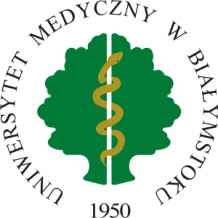                                                                                      Dział Konserwacji i Eksploatacji                                                                                                         748-55-48 , 748-55-51	                                               